§753-C.  Absentee ballots for program participants in Address Confidentiality ProgramAny registered voter who is certified by the Secretary of State as a program participant in the Address Confidentiality Program pursuant to Title 5, section 90‑B is entitled to receive an absentee ballot for every election during the period of the voter's participation in the program.  The Secretary of State shall mail the absentee ballot for the statewide elections and the clerk shall mail the absentee ballot for the local elections to the voter at the voter's designated address as soon as possible after the regular ballots are available.  The voter shall mark the absentee ballot in accordance with the procedures set forth in section 754‑A and shall return the statewide ballot to the Secretary of State and the local ballot to the registrar in the manner provided in section 754‑A, except that the voter may sign the voter's voter code under the Address Confidentiality Program on the absentee ballot envelopes instead of the voter's name.  [PL 2023, c. 304, Pt. A, §28 (AMD).]SECTION HISTORYPL 2005, c. 364, §8 (NEW). PL 2023, c. 304, Pt. A, §28 (AMD). The State of Maine claims a copyright in its codified statutes. If you intend to republish this material, we require that you include the following disclaimer in your publication:All copyrights and other rights to statutory text are reserved by the State of Maine. The text included in this publication reflects changes made through the First Regular Session and the First Special Session of the131st Maine Legislature and is current through November 1, 2023
                    . The text is subject to change without notice. It is a version that has not been officially certified by the Secretary of State. Refer to the Maine Revised Statutes Annotated and supplements for certified text.
                The Office of the Revisor of Statutes also requests that you send us one copy of any statutory publication you may produce. Our goal is not to restrict publishing activity, but to keep track of who is publishing what, to identify any needless duplication and to preserve the State's copyright rights.PLEASE NOTE: The Revisor's Office cannot perform research for or provide legal advice or interpretation of Maine law to the public. If you need legal assistance, please contact a qualified attorney.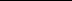 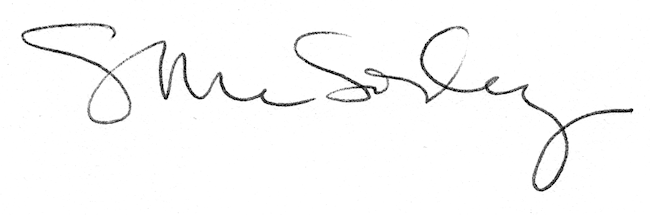 